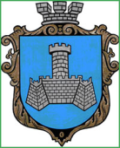 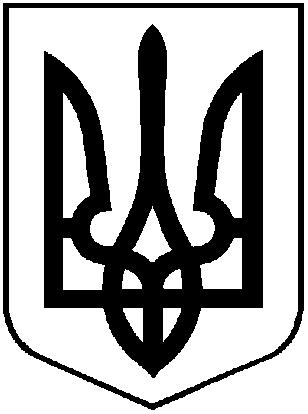 УКРАЇНАХМІЛЬНИЦЬКА МІСЬКА РАДАВінницької областіВиконавчий  комітетР І Ш Е Н Н Явід  22 вересня 2021 року                                                                        № 468Про хід підготовки   житлово-комунальногогосподарства  та об’єктів  соціальної сфериХмільницької міської територіальної громади  до роботи в осінньо-зимовий період 2021-2022 роківЗ метою забезпечення сталого функціонування інфраструктури Хмільницької міської територіальної громади в осінньо-зимовий період 2021-2022 років, враховуючи рішення виконавчого комітету міської ради від 10.06.2021 р. №301 «Про підготовку житлово-комунального  господарства та об’єктів соціальної сфери Хмільницької міської територіальної громади   до роботи в  осінньо-зимовий період 2021-2022 років», заслухавши інформацію керівників комунальних підприємств, бюджетних установ  про хід підготовки до осінньо-зимового періоду 2020-2021 років,  керуючись ст. ст. 30, 59 Закону України «Про місцеве самоврядування в Україні», виконком міської радиВИРІШИВ:1.​ Інформацію керівників комунальних підприємств,  бюджетних установ, організацій  про хід підготовки до осінньо-зимового періоду 2021-2022 років взяти до відома.2. Виконання загальноміських заходів з підготовки   житлово-комунального  господарства, об’єктів соціальної сфери  до роботи в умовах осінньо-зимового періоду 2021-2022 років визнати задовільним.3. Контроль за виконанням цього рішення покласти на заступника міського голови з питань діяльності виконавчих органів міської ради відповідно до розподілу обов’язків  Загіку В.М.   Міський голова                                                               Микола ЮРЧИШИН